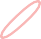 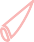 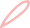 G  R  A  P  H  I  C	D E S I G N E Ryesha-396023@2freemail.com  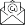 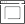 ABOUT MEI am an experienced graphic designer with a passion for creativity, an eye for great design, and a proven track record of producing excellent graphic media.EDUCATION BACKGROUNDGOVERNMENT POLYTECHNIC OF GANGHINAGARDiploma in computer engineering | 2011-2014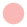 WORK EXPERIENCEGRAPHIC DESIGNERFreelancing | 2019Conceptualized and designed visually compelling digitals and printing projectsWorked with the strategy and editorial teams Brainstormed campaign conceptsGRAPHIC DESIGNERDhrup IT Solutions Private Limited | 2016 - 2017Worked with the strategy and editorial teams Forecasted and guided for upcoming designing styleGRAPHIC ARTIST 2018 - 2019Design different type of stickers ex: die-cut, clear sticker Photo editing as per requirementsVectorization of imagesGRAPHIC ARTISTOffice Beacon A. S. Pvt. Ltd. | 2015 - 2016Worked on item mockup, template placement and recreation of artworkGRAPHIC DESIGNERTechnobits digital Pvt Ltd | 2018 - 2017Conceptualized and designed visually compelling digitals and printing projectsSketches for representing ideas to management Worked with the strategy and editorial teams Assisted in digital and print design productionINTERNSHIPFSI-fort lauderdale inc | 2015Designed graphics and all-over prints as per provided inspiration for clothing lineMY SPECIALIZATIONAdvertising And Marketing Design Brand Identity And Logo Design Typography And Typeface Design Illustration & RecreationSocial Media Post Packaging Material Design Book Cover DesignApparel Artworks And Textile DesignSKILLS AND ABILITIESKnowledge of Print and Digital Design Use of Creative Design SoftwaresOrganizational and Time Management Skills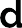 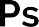 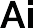 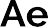 